LA OBEDICENCIADe la serie “Mi plan de vida” Pastor: Pedro Abel Hernández NietoY Dios le dijo: ¿Quién te enseñó que estabas desnudo? ¿Has comido del árbol de que yo te mandé no comieses?Génesis 3:11La niña le preguntaba a su Mamá – Pero por qué yo siempre tengo que hacerlo? A lo que la Mamá respondió: PORQUE SOY TU MADRE, Y ME TIENES QUE OBEDECER. Creo que esta es la razón por la que la gran mayoría de las personas tenemos un concepto equivocado de la obediencia. Obedecer a Dios, y a cualquier autoridad puesta en la tierra no es una obligación, o una imposición, al contrario es una protección, es algo que nos conviene y sin variación nos bendecirá. El primer pecado en la historia de la humanidad fue la desobediencia y produjo muerte al hombre y lo desvió del plan original de Dios.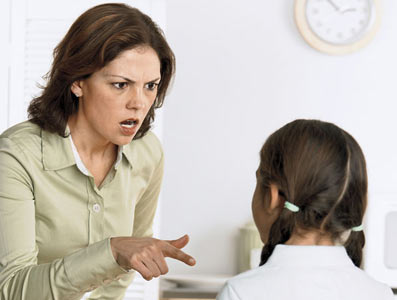 Obedecer a Dios sobre todas las cosas es la fuente de la bendición para los hombres, Deuteronomio 30:15 y 16 dice:"Mira, yo he puesto delante de ti hoy la vida y el bien, la muerte y el mal; porque yo te mando hoy que ames a Jehová tu Dios, que andes en sus caminos, y guardes sus mandamientos, sus estatutos y sus decretos, para que vivas y seas multiplicado, y Jehová tu Dios te bendiga en la tierra a la cual entras para tomar posesión de ella"OBEDECER A DIOS COMIENZA CON UNA DECISIÓNDios nunca decidirá por nosotros, Él nos mostrará el camino, pero la decisión de transitar por ese camino será nuestra. Es importante tomar la responsabilidad de nuestras decisiones en la vida, ya que muchas veces te encontrarás detenido esperando que Dios decida por ti, y eso no ocurrirá, Dios te mostrará el camino a seguir, pero tu decidirás obedecer o no a Dios.Pero sed hacedores de la palabra, y no tan solamente oidores, engañándoos a vosotros mismosSantiago 1:22El evangelio de Lucas capítulo 22, muestra una escena victoriosa, Jesús orando en el huerto del Getsemaní, rogando a su Padre “…si quieres, pasa de mi esta copa”, Sabia lo difícil que iba a ser la cruz, y estando en el valle de la decisión, sabía que podría evitarlo, pero en lugar de hacer lo que él quería, decidió hacer la voluntad del Padre: “…pero no se haga mi voluntad, sino la tuya.”Sin lugar a duda, este fue el momento crucial en el ministerio del Señor de Jesús, aquí se gestó la victoria de la Cruz y la salvación del mundo. Adán desobedeció a Dios, pero Jesús decidió Obedecer.PREGUNTAS DE DISCUSIÓN.¿Crees que para el hombre es difícil Obedecer a Dios?, ¿Por qué?Cuando las personas toman una decisión, ¿piensan en hacer la voluntad de Dios o en lo que más les conviene? Da un ejemplo.¿Crees que alguien pueda obedecer a Dios, y no obedecer a sus autoridades en la tierra? ¿Por qué? Da un ejemplo.En nuestras finanzas, ¿Cómo podríamos decir que hacemos la voluntad de  Dios? Da un ejemplo.En la familia, ¿Cómo podríamos decir que hacemos la voluntad de  Dios? Da un ejemplo.En la vida Espiritual ¿Cómo podríamos decir que hacemos la voluntad de  Dios? Da un ejemplo.En la vida Laboral o profesional ¿Cómo podríamos decir que hacemos la voluntad de  Dios?Para conocer la voluntad de Dios es indispensable conocer la Biblia, meditar en su palabra, Memorizar y guardar en el corazón.Salmo 119:11“En mi corazón he guardado tus dichos,
Para no pecar contra ti.”José el soñador, fue un hombre bendecido por Dios, que a pesar de las dificultades que vivió, como el que sus hermanos lo vendieran y lo apartarán de su Padre, fue fiel a Dios. Logró ser el principal de la casa de Potifar, el general Egipcio que lo compró a los ismaelitas, y  todo lo que hacía José  Dios lo bendecía. Pero el plan de Dios era mayor que eso todavía. Le esperaba una gran prueba, La esposa de Potifar lo seducía constantemente, la decisión no era fácil, ella lo había amenazado con difamarlo, y José sabía que iría a la cárcel y tendría que dejar ese gran lugar de honor por el que tanto había trabajado, Hacer la voluntad de Dios le costaría todo, pero decidió obedecer a Dios y rechazar a la esposa de Potifar. El resultado fue ir a la cárcel, donde Dios había preparado una conexión con el copero del rey, la cual lo llevaría a ser el primero en el Reino Egipcio.  Dios siempre va a bendecir abundantemente cuando decides obedecerle haciendo su voluntad.  La próxima vez que alguna persona desafíe la autoridad y pregunte, ¿Por qué debo hacerlo?, la respuesta es sencilla PORQUE SERÁS BENDECIDO. APLICACIÓN¿Cómo podemos comenzar a hacer la voluntad de Dios en todas las áreas de nuestra vida?Ante una decisión  evalúa primero si estás haciendo la voluntad de Dios en lugar de ver si te conviene.El Orden y la obediencia, sin duda, te llevarán a vivir una vida en Abundancia, y podrás realizar un plan de vida conforme a lo que Dios desea para ti.